PENGARUH PERKEMBANGAN ISIS TERHADAP SIKAP PEMERINTAH INDONESIA DAN IMPLIKASINYA TERHADAP ORGANISASI-ORGANISASI ISLAM DI INDONESIASKRIPSIDiajukan Untuk Memenuhi Salah Satu SyaratDalam Menempuh Ujian Sarjana Program Strata SatuPada Jurusan Ilmu Hubungan InternasionalOleh :Muhammad Togaf GiovanieNIM 092030074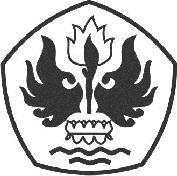 FAKULTAS ILMU SOSIAL DAN ILMU POLITIKUNIVERSITAS PASUNDANBANDUNG2015